Lizard CamouflageCut out your lizard.If you did not draw a lizard last week, find the link on the STEAM webpage.Color your lizard so that it will camouflage somewhere in your house.  Be creative.  One tip is to put your lizard on the surface you want to match.  You can use crayons or markers.  Take a picture and send it to Mrs. Head at lhead@redwoodprep.orgHere are two examples: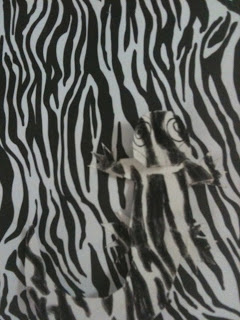 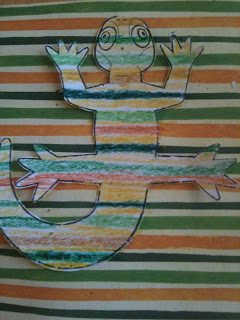 